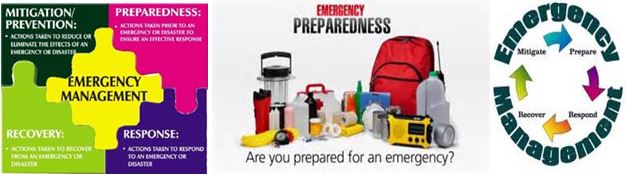 Time to Get Started “Prepping”!!!Join our Kickoff Meeting, Thursday, August 20, 6:30-8:30p at The Ark1307 E. Citrus Ave., Redlands, CA Special Guest Speaker - Bob Colbert, Cal Quake Inland EmpireLearn the Essentials of Personal Protection and Survival andWhat You Need to Prepare and Protect Your Family in an EmergencyWaterWater storage, minimum two weeks, 55 gal barrel supplies family of 4 for 2 months.Water filtration and purification system, in-home and portableBottled water, lightweight and portableFoodPortable Backpacks for autos and hiking, 3 day supplyHome storage for canned goods and dried foods, up to 1 year Medications, two weeks ahead minimumSanitationSanitation bags for auto travelIn-home potty and disposable sanitary bagsFirst AidBandages, tourniquets, antiseptics,blankets, masks, glovesLearn CPR, triage techniques and take CERT training CommunicationHam Radios or battery-operated radiosNetworking and Telephone ChainShelter, Stay or FleeFlashlights, Candles, solar power generatorMap and shelter locations, travel routes for auto, bike and on footNetwork of shelter locations Grab & Go Bag for cash in small bills, medications and legal papers Self-Defense – (last but not least)Firearm training and permitsPepper spray, warning whistlePhysical attack response maneuvers  Disaster Prep Products and Service Locations in the IE:https://hub.biz/Redlands,CA/Earthquake-ProductsLocal Redlands WarehouseSimpler Life Emergencyhttps://simplerlife.com/EARTHQUAKE PRODUCTS AND SERVICES IN REDLANDS, CA2035 W Park Ave Ste 1Redlands, CA(909) 798-8108Large warehouse well-stocked.  Example:3 DAY EMERGENCY FOOD SUPPLY $74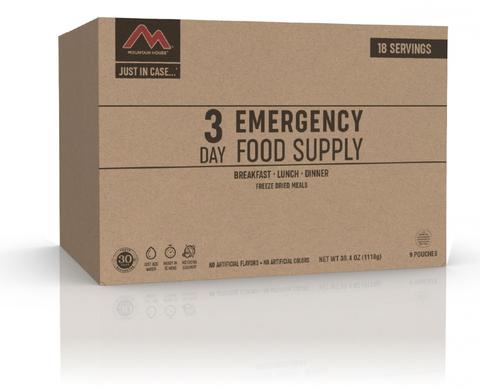 Online Resource Located in Highland, CA:http://www.calquakeinlandempire.com/Example:
   55 Gallon Water Storage Barrel Only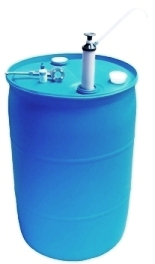 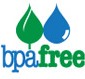 BRAND NEW, Heavy-Duty BPA (Bisphenol-A) FREE andFDA FOOD GRADE APPROVED.You may pick up water barrels in Highland, CA 92346Water Drum Only $59.95 $54.95 Limited Time SaleWater barrels for pickup only.  Other purchases over $49, shipping is freeFamous Berkey Water Filtration SystemsExample:  In-Home Counter Top Filters 6,000 gallons – Approx. $250Available by Special Order Local Contact:  Ron Gravette, Ph: 626/625-6293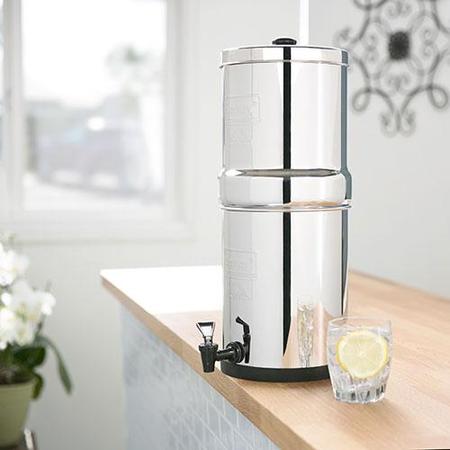 